time actin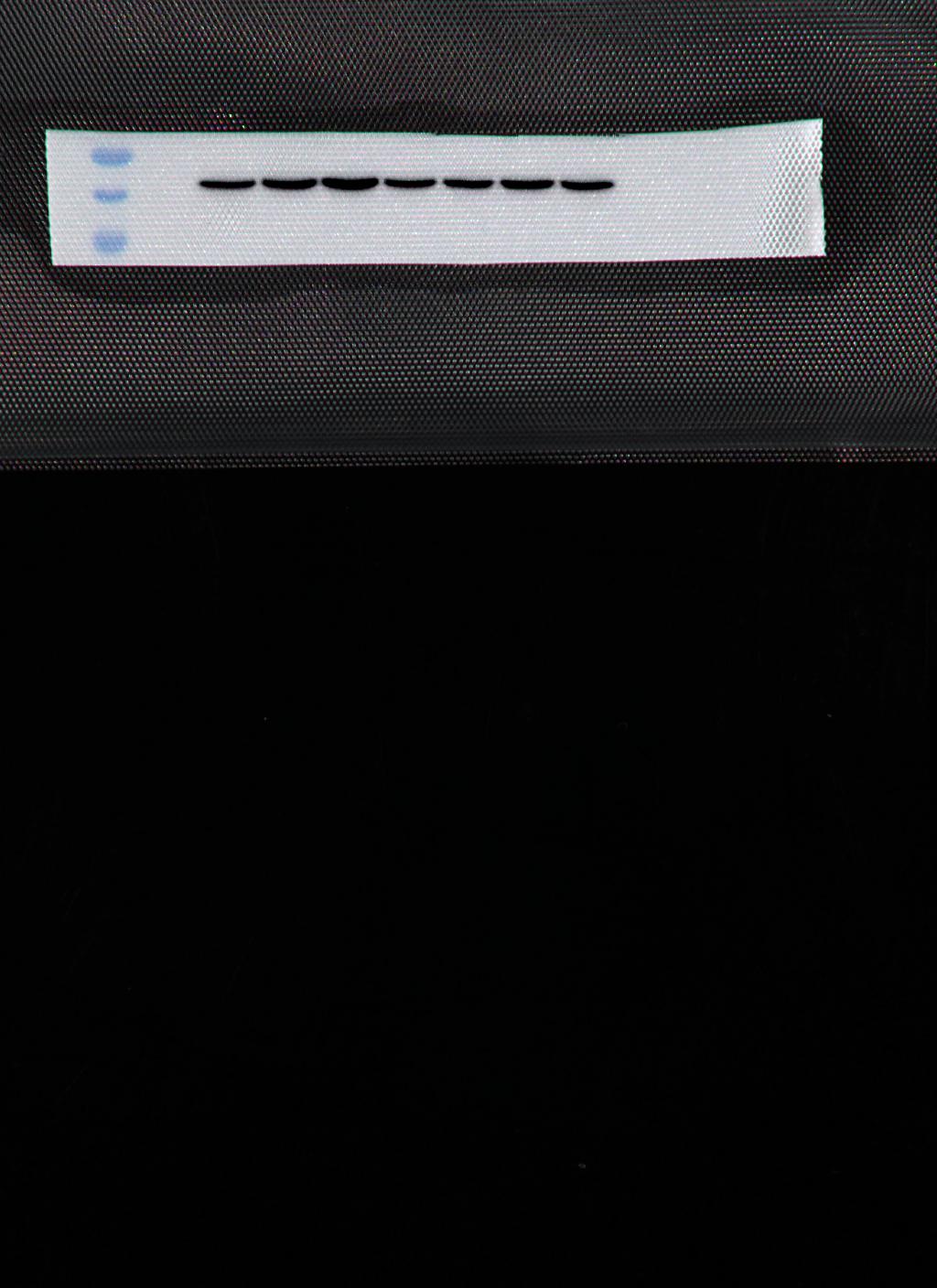  time ASC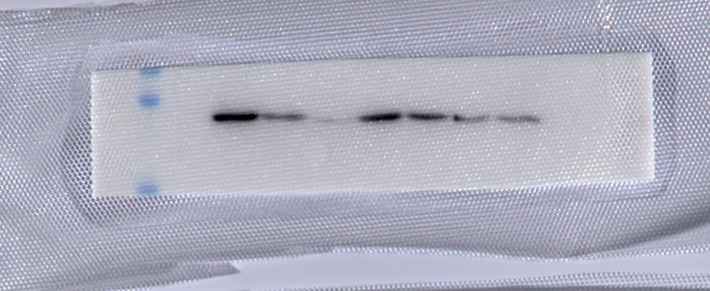  time IL-1b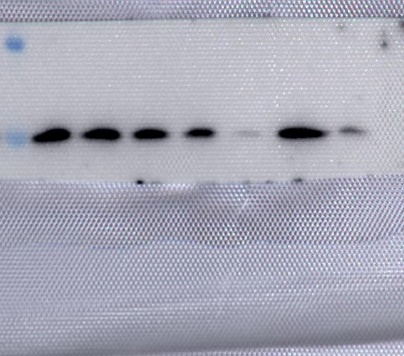 time nlrp3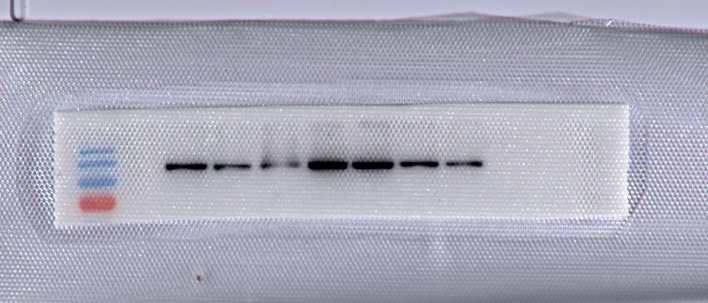 time p20 sup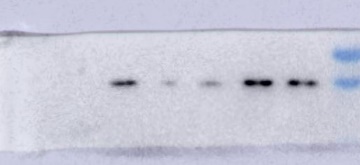 time p20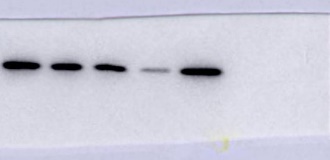 time pre-IL1b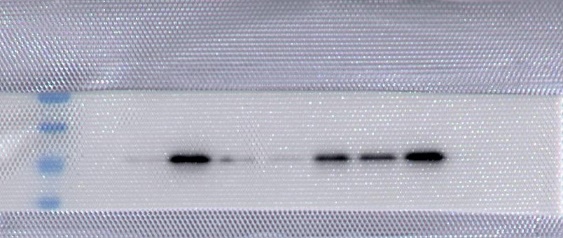  time pro-casp1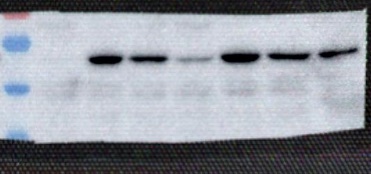 time SFTSV NP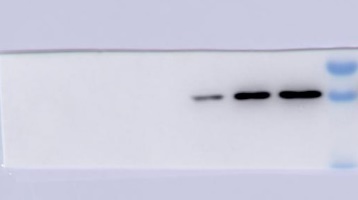 